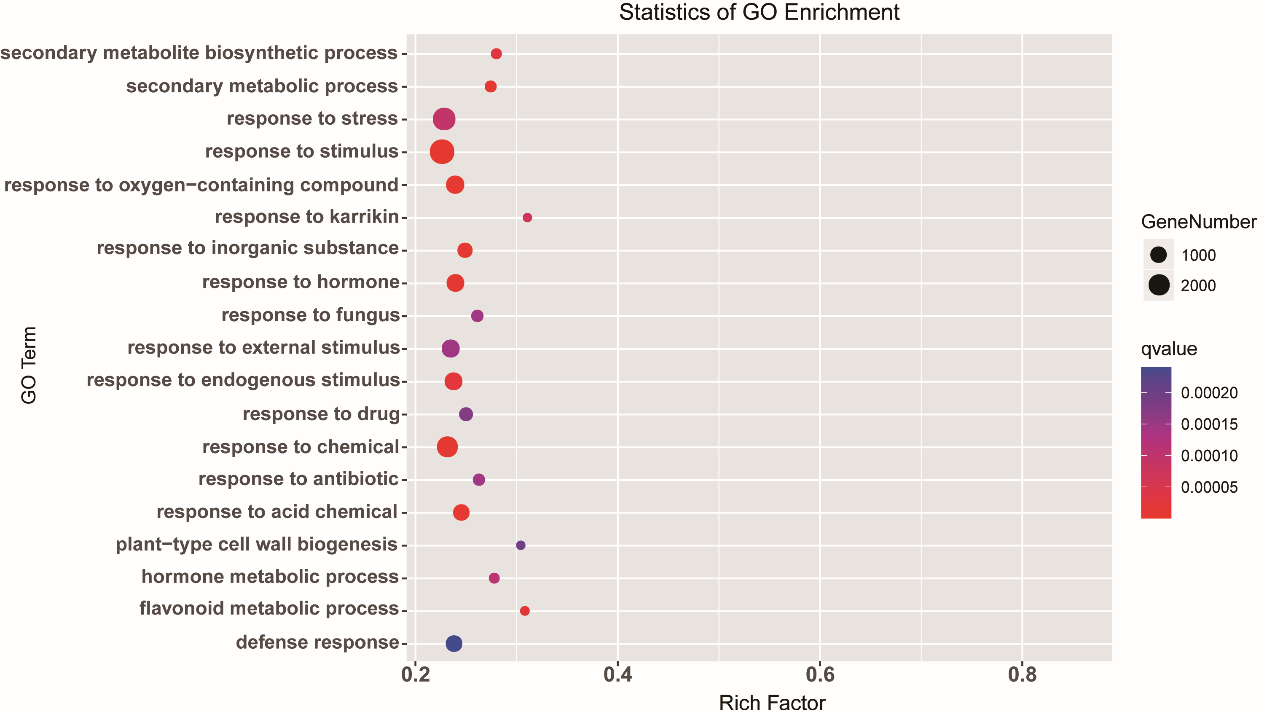 Fig. S2	Pathway in BP enrichment of GO. 